Detský domovUl. Kalinčiakova 4295, 955 01  TopoľčanyVýročná správa r.2016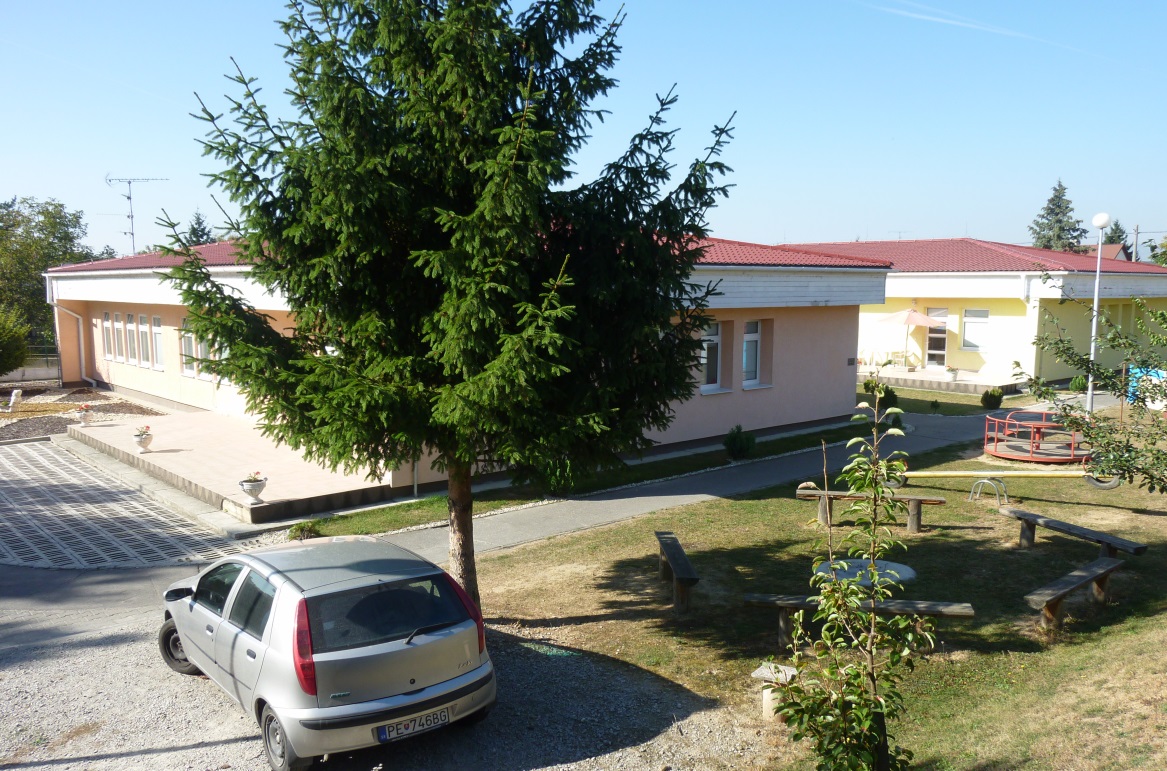   Základné identifikačné údaje:                                           História a vývoj zariadenia : 1.12.1994 :       Vznik detského domova internátneho typu                          Miesto : obec Súlovce                          Počet skupín : 2 /24 detí 2000 – 2005 :   Transformácia 1.etapa :                           Cieľ :  transformácia zariadenia z internátneho typu na rodinný  typ                           Priestorové podmienky:  odchod z KB Súlovce a komplexná  rekonštrukcia objektu                                                                    materskej školy v Topoľčanoch                          Personálne podmienky : prevádzkoví zamestnanci transformovaní na pomocných                                                                   vychovávateľov, vytvorenie pozície psychológ                          Počet  vytvorených  samostatných skupín : 2/20 detí                          Miesto : Kalinčiakova 4295, 955 01 Topoľčany2006- 2014 :     Deinštitucionalizácia                            Priestorové podmienky : kúpa 2 rodinných domov                           Miesto : Topoľčany, Muškátová a Narcisová ul.                          Delimitácia detí  s NÚS  v špeciálnych školách   do DeD                                                 Počet  vytvorených samostatných skupín : 3/ 29 detí                           Počet vytvorených špecializovaných samostatných skupín : 1/8                          Počet profesionálnych rodín : 1/ 2 deti                          Vznik špecializovanej samostatnej skupiny pre obete organizovaného zločinu                         Stav k 31.12.2014 : CENTRUM DETÍ 2015-2016:       Deinštitucionalizácia                          Priestorové podmienky : kúpa rodinného domu                         Miesto : Topoľčany, ul. Snežienkova                         Počet vytvorených samostatných a špecializovaných skupín:  3/27 + 1/8                           Stav k 31.12.2016 : DOMOV  DETÍ                              Vízia, poslanie  a stratégia detského domova : VÍZIA : v detskom domove zabezpečíme deťom život  podobajúci sa rodine v spolupráci a rodičmi a príbuznými za aktívnej pomoci ostatných subjektov  POSLANIE : poslaním zariadenia na výkon opatrení SPODaSK je poskytnúť dočasné prostredie pre dieťa oddelené od rodiny v spolupráci so subjektmi v zmysle ustanovení zákonov č. 305/2005 Z.z., č. 36/2005 Z.z., Dohovoru o právach dieťaťa, interných noriem tak, aby bola naplnená stratégia organizácie.STRATEGICKÉ CIELE :  Rozvojom, podporou a následným hodnotením riadiť zamestnancov a procesy v zariadení tak, aby výsledkom bola primeraná spokojnosť dieťaťa a naplnené jeho individuálne potreby  hodnoty: spolupráca, odbornosť, tímovosť,  otvorená komunikácia, citlivý prístupV čo najväčšej možnej miere vytvárať rodinné podmienky tak, aby bol zabezpečený potrebný rozvoj dieťaťa a jeho samostatnosť, ak pobyt v detskom domove pretrváva až do dospelosti hodnoty : záujem, individuálny prístup, kvalita, bezpečie, rešpekt osobnosti, stabilita, empatiaZapájať rodiny k spolupráci s cieľom vytvorenia rodinných podmienok vhodných pre návrat dieťaťa do rodiny  - sanácia, náhradná rodinná starostlivosť hodnoty : akceptácia, podpora, otvorenosť, odpustenie Prizývať k spolupráci a spolupracovať so zainteresovanými subjektmi na zákonom stanovených postupoch práce s dieťaťom a jeho rodinou hodnoty : prínos, iniciatíva, otvorenosť, uplatnenie v praxi                       Kmeňová kniha detí od 1.10.1994 do 31.12.2016 :                 Priemerná dĺžka pobytu detí v zariadení od r. 2011 do 31.12.2016:                                             Hodnotenie odpočtu úloh          z  Koncepcie zabezpečovania výkonu súdnych rozhodnutí v detských domovoch                             na roky 2012 – 2015 s výhľadom do roku 2020 k 31.12.2016                          HODNOTENIE SRATEGICKÝCH CIEĽOVSTRATEGICKÝ CIEĽ Č.1 : Rozvojom, podporou a následným hodnotením riadiť zamestnancov a procesy v zariadení tak, aby výsledkom bola primeraná spokojnosť dieťaťa a naplnené jeho individuálne potreby  Personálne podmienky Proces  personálnej  deinštitucionalizácie :  Personálna deinštitucionalizácia v  zmysle Koncepcie zabezpečovania výkonu súdnych rozhodnutí v detských domovoch  2016 s výhľadom do roku 2020 (normatív zamestnancov) nebola ukončená. V 3 skupinách je 6 vychovávateľov, v 4 skupine je 5 vychovávateľov. K novembru 2016 ukončila pracovný pomer profesionálny rodič, táto pracovná pozícia bude preklasifikovaná na vychovávateľa.Odborný tím je zložený z 2 sociálnych pracovníkov a 1 psychológa. Zamestnanci priameho kontaktu pracujú  v každej  samostatnej skupine v zložení 3+3, to znamená 3 vychovávatelia a 3 pomocní vychovávatelia, pričom jedna pomocná vychovávateľka je tzv. gazdiná ( pomocná vychovávateľka s ekonomickou agendou). Osvedčil sa model špecializácie zamestnancov priameho kontaktu :  Koordinátor - vedie samostatnú alebo špecializovanú samostatnú skupinu detí a zamestnancov v bežnej prevádzkovej činnosti, pričom robí aj výkon vychovávateľa, t .j. má rozpis zmien ako ostatní vychovávateliaVychovávateľ – zabezpečuje komplexnú starostlivosť o dieťa, vedie predpísanú dokumentáciu a spolupracuje s odborným tímom na osobnostnom  rozvoji dieťaťa.Gazdiná zabezpečuje komplexne všetky činnosti spojené s dodržiavaním IN o hospodárení v samostatnej skupine – rozpočet, evidencia, nákupy, vedenie pokladničnej hotovosti.  Ďalej zabezpečuje  všeobecnú zdravotnú starostlivosť o deti. Podľa potreby vykonáva pomocnú výchovnú prácu s deťmi, ak vychovávateľ zabezpečuje iné aktivity a činnosti. Pomocní vychovávatelia v nočnej zmene - vedú evidenciu psychiatrickej starostlivosti, evidenciu zásob, zabezpečujú čistotu, hygienu detí a prevádzky a poskytujú deťom sprevádzanie vo večerných dialógoch.Systém celoživotného vzdelávania : Kvalifikovanosť zamestnancov priameho kontaktu : Z 12 vychovávateľov je v zmysle zákona č. 317/2009 Z.z.  o pedagogických a odborných zamestnancoch  kvalifikovaných  12 zamestnancov. 2 zamestnanci si dopĺňajú špeciálno- pedagogickú kvalifikáciu. Ukončenie kvalifikácie  : rok 2018 Z 8 pomocných vychovávateľov sú kvalifikovaní všetci  -  v zmysle zákona č. 553/2004 o výkone práce vo verejnom záujme  spĺňajú  požadované úplné stredné vzdelanie resp. stredné  vzdelanie.Zo 4 pomocných vychovávateľov s ekonomickou agendou  spĺňajú požadované úplné stredné vzdelanie 4 zamestnanci.2 zamestnanci sú zaradení ako začínajúci pedagogickí a odborní zamestnanci.Proces odbornej pomoci a celoživotného vzdelávania zamestnancov :Na účel zvyšovania profesionality práce v zariadení zariadenie každoročne vypracúva a uskutočňuje Program supervízie. Súčasťou programu je aj zabezpečenie tohto programu. Detský domov formou individuálnej a skupinovej supervízie na základe Usmernenia Ústredia práce, sociálnych vecí a rodiny –odbor vykonávania opatrení SPODaSK v zariadeniach zo dňa 16.2.2016  a poskytnutých finančných prostriedkov  zabezpečoval supervíziu certifikovanými supervízormi. Program supervízie : Plán kontinuálneho vzdelávania : Plán vzdelávania zamestnancov :STRATEGICKÝ CIEĽ Č.2: V čo najväčšej možnej miere vytvárať rodinné podmienky tak, aby bol zabezpečený potrebný rozvoj dieťaťa a jeho samostatnosť, ak pobyt v detskom domove pretrváva až do dospelosti Analýza stavu detí: Počet detí a MD:                                  Krajová príslušnosť detí   a MD  :   Rozdelenie detí podľa typu súdneho rozhodnutia : Priestorové a materiálne podmienky pre deti a MD  :  Priestorové podmienky  pre deti :Aktuálny stav: Proces priestorovej deinštitucionalizácie :  detský domov  je v zmysle zákona č. 305/2005 Z.z o SPODaSK Domovom detí, t. j. všetky samostatné skupiny s určeným počtom detí  sú umiestnené samostatne v rodinných domoch bez prítomnosti prevádzkových zamestnancov – naplnená zásada č. 3 DEI (viď hore). Podmienky v rodinných domoch plne zodpovedajú potrebám detí všetkých vekových kategórií. Deti majú primerané podmienky na spoločné činnosti aj na súkromie. Každé dieťa má vlastnú posteľ,  vlastný pracovný stôl,  aj skriňu  na osobné veci, avšak tohto času nie je skriňa uzamykateľná. Vonkajšie podmienky v rodinných domoch poskytujú deťom priestor na voľný čas. Za problém považujeme nedostatok priestoru na dlhšie návštevy rodičov, tohto času sa využíva obývacia izba, prípadne detská izba, čo však zasahuje do práv ostatných  umiestnených detí. Priestorové podmienky  pre mladých dospelých:Aktuálny stav :Detský domov upravuje podmienky poskytnutia priestorových podmienok pre mladých dospelých nasledovne:  mladí dospelí (ďalej len MD) majú byť vedení k samostatnému spôsobu života, aby zvládli  po odchode z detského domova štandardné životné podmienky – majú zvládnuté varenie, pranie, žehlenie, vedia sa starať o svoje veci a svoje životné prostredie, vedia primerane narábať s poskytnutými financiami (vyjdú z poskytnutého preddavku), vedia sa slušne správať k širšiemu sociálnemu prostrediu (dodržiavanie nočného pokoja, slušné správanie k susedom, úprava okolo bytu), vedia sa orientovať na úradoch a pri hľadaní práce. MD majú mať  zabezpečenú možnosť  pripravovať sa na samostatný život v samostatnom priestore, a to buď v samostatnej skupine pre MD alebo v prenajatých priestoroch, pričom je nutné prihliadať individuálne na schopnosti každého MD. Podľa týchto požiadaviek sa pristupuje k MD  dvoma spôsobmi :mladí dospelí, ktorí majú znížený intelekt (navštevujú ŠŠ alebo Praktickú školu) a nie sú schopní  primerane samostatne sa o seba starať, prípadne je prognóza ich osamostatnenia premiestnenie do DSS, nie sú premiestňovaní do samostatného bytu alebo skupiny pre MD, teda zostávajú v samostatnej resp. špecializovanej samostatnej skupine.mladí dospelí, ktorí sú schopní sa samostatne o seba starať a majú prognózu osamostatnenia do spoločnosti resp. do Domu na pol ceste, sú premiestení do prenajatého bytu  (RD), kde sú sprevádzaní sociálnym pracovníkom a vedení k samostatnosti.Priestorové podmienky pre prácu s rodinou : Aktuálny stav : V kmeňovej budove detského domova sa kúpou rodinného domu vytvorili priestory na vykonávanie  ambulantnej sociálnej práce. V týchto priestoroch je možné vykonávať podľa potreby aj prípadové konferencie a stretnutia rodinného kruhu. Pobytové priestory pre prácu s rodinou, vrátane sociálneho zariadenia, sú vytvorené, avšak vzhľadom k skutočnosti, že v kmeňovej budove je aj administratíva, je nutné zabezpečiť oddelenie pobytového priestoru pre rodičov od ostatných častí detského domovaMateriálové vybavenie - dopravné prostriedky :Aktuálny stav:Vozový park detského domova je primeraný pre zabezpečenie všetkých požiadaviek  v oblasti vzdelávania, zabezpečenia zdravotnej starostlivosti, nákupov a iných potrieb detí, ako aj požiadaviek sú 2 šoféri, ktorí zabezpečujú dopravu podľa určených pravidiel. 2 pracovníčky majú oprávnenie viesť zamestnancov – služobné cesty, sociálna práca s rodinou, účasť na prípadových konferenciách atď. Realizovanie spoločných aktivít detí a zamestnancov : Preventívne programy pre deti  zamerané na zdravý životný štýl a predchádzanie a elimináciu sociálno-patologických javov :  aktivít sa zúčastnili všetky deti vo veku od 12 rokov témy : sociálnopatologické javy, zdravý životný štýlZáujmová činnosť detí : Umelecká škola : 1 dieťa Krúžky v škole : 12 detí Letné tábory : Finančné príspevky použité na úhradu táborov pre deti boli v súhrnnej sume 2 700 EUR, pričom tieto boli poskytnuté z rozpočtu detského domova a sponzorských darov STRATEGICKÝ CIEĽ Č.3 : Zapájať rodiny k spolupráci s cieľom vytvorenia rodinných podmienok vhodných pre návrat dieťaťa do rodiny  - sanácia, náhradná rodinná starostlivosť STRATEGICKÝ CIEĽ Č. 4 : Prizývať k spolupráci a spolupracovať so zainteresovanými subjektmi na zákonom stanovených postupoch práce s dieťaťom a jeho rodinou 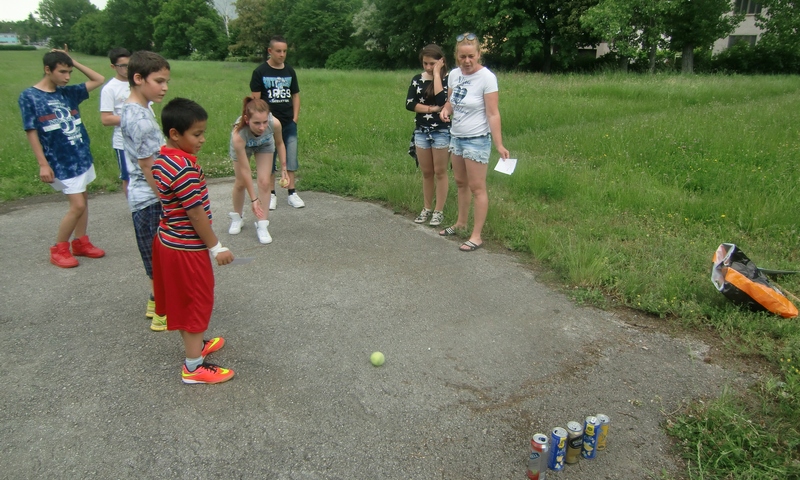 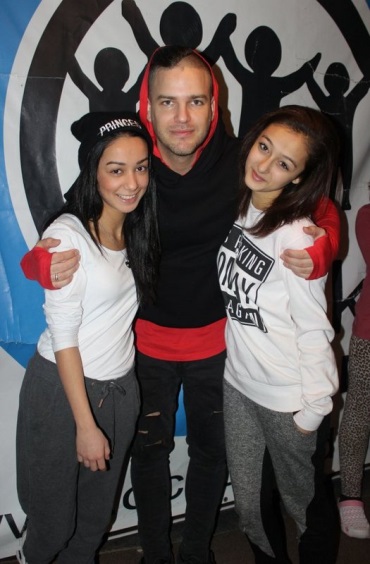 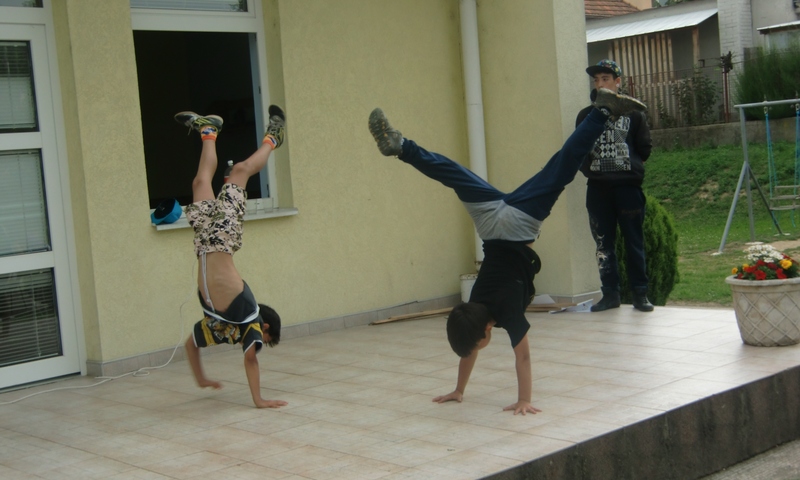 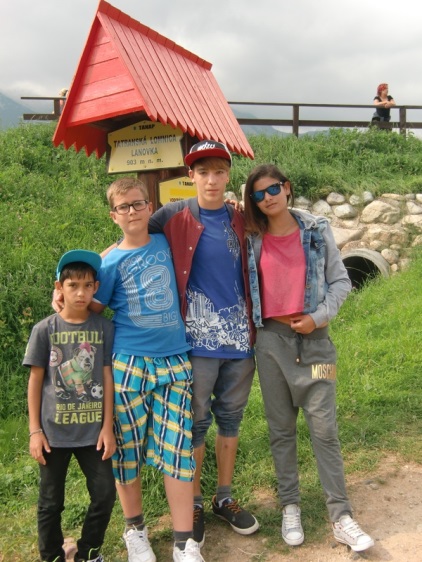 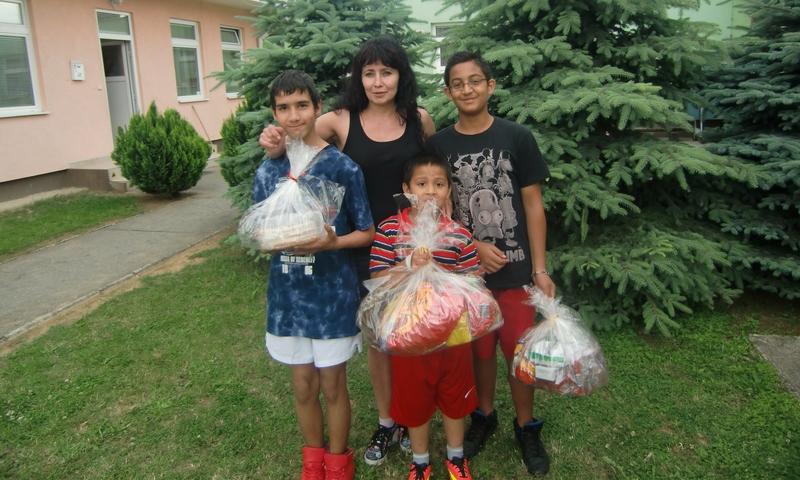 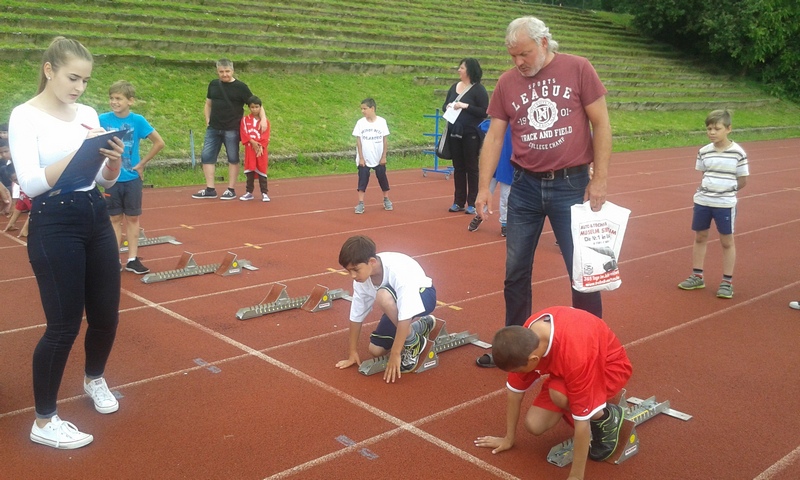 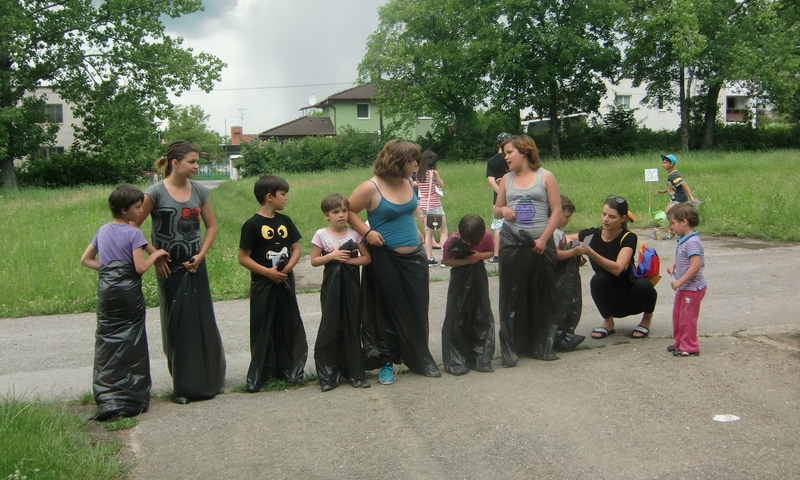 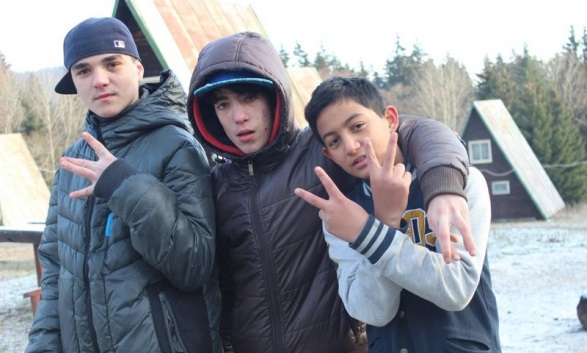 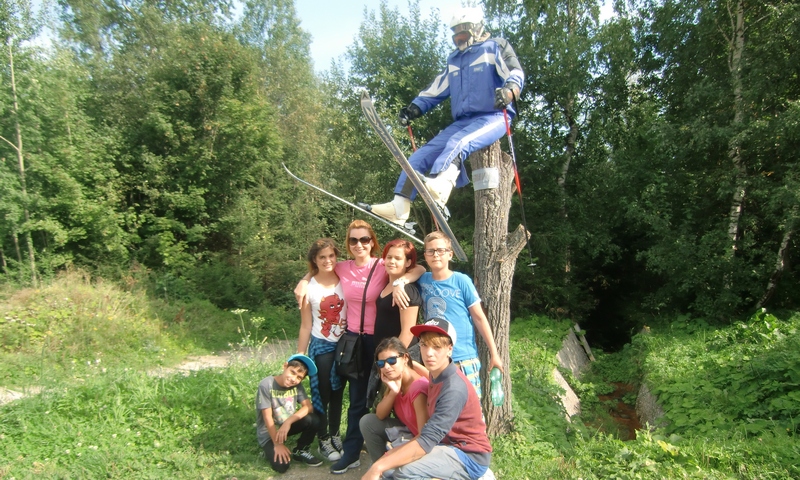 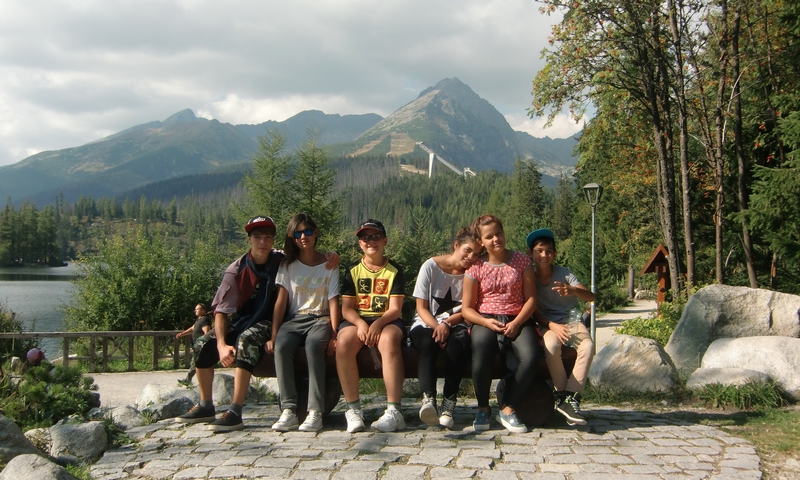 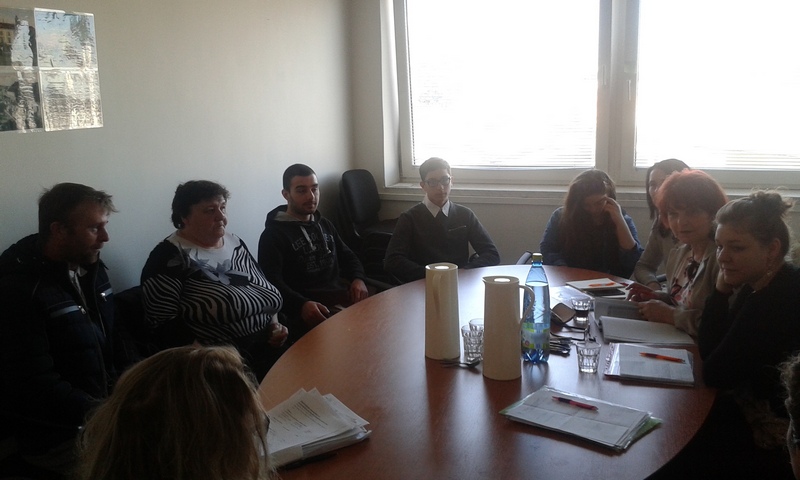 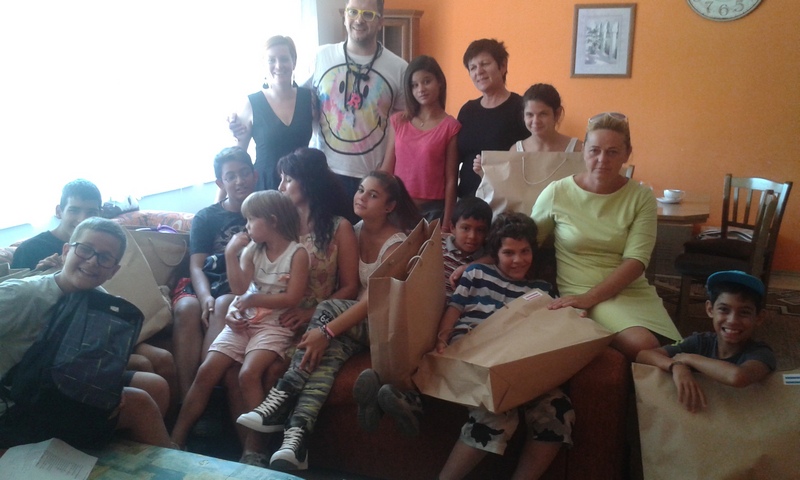 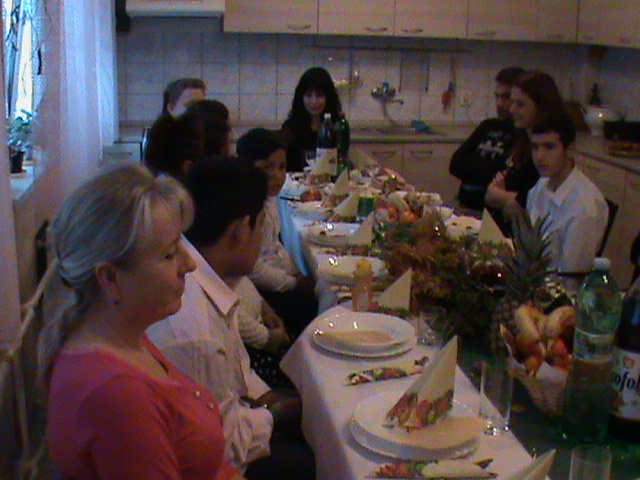 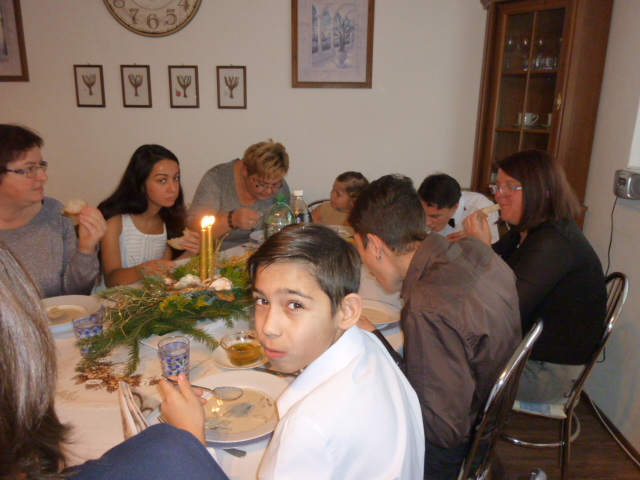 Názov zariadenia : Detský domov	Sídlo :Topoľčany, ul. Kalinčiakova 4295, 955 01 TopoľčanyKraj : NitrianskyIČO :340 154 34DIČ: 2021550223Štatutárny zástupca : Mgr. Viera Miklašová, riaditeľka DeDKontakt : +421 905 234 066E-mail / webová stránka : riaditelka@dedtopolcany.skKapacita DeD 35 Počet samostatných skupín  4Celkový počet  detí Zabezpečenie rodinného prostredia Zabezpečenie rodinného prostredia        Premiestnenie do iného                  zariadenia       Premiestnenie do iného                  zariadenia             Dospelosť             Dospelosť             DospelosťSanácia rodinyNRS- PS a adopcia Iný DeD   Reedukačné        centrum a)osamostat-nenieb)DSS173 6523181552475100%37,6%13,3%10,4%8,64 %30,06%27,16%2,9%Roky 201120122013201420152016Priemerná dĺžka pobytu4,964,644,243,73,263,88Počet odídených detí415232167Dôvod ukončenia : Sanácia 1311735NRS020600Plnoletosť 169512Premiestnenie do RC22210Premiestnenie do iného DeD221110Úlohy z Koncepcie platnej do 31.12.2015    TermínSplnené/nesplnenéDôvod nesplneniaZrušiť úlohuPonechať úlohu3.2.1.                                                                          Priebežne sledovať a vyhodnocovať utváranie podmienok na zabezpečenie výkonu rozhodnutia súdu v profesionálnych rodinách tak, aby s  výnimkou dieťaťa, ktorého zdravotný stav vyžaduje preukázateľne osobitnú starostlivosť v špecializovanej skupine alebo ak je to v záujme dieťaťa z dôvodu zachovania súrodeneckých väzieb, bolo:                        Trvalý každé dieťa do 6 rokov veku zaradené po jeho umiestnení v detskom domove výlučne do profesionálnej rodiny                                                       Trvalý SplnenéxÁno Nie každé dieťa do 8 rokov veku  po 31. 12. 2015  zaradené po jeho umiestnení v detskom domove výlučne do profesionálnej rodiny                                    Trvalý Nesplnené xÁno Nie každé dieťa do 10 rokov veku  po      31. 12. 2020  zaradené po jeho umiestnení v detskom domove výlučne do profesionálnej rodinyTrvalý Nesplnené xÁno Nie 3.2.2Vypracovať a zaviesť do praxe špecializované moduly prípravy záujemcov o prácu s PR, vzdelávanie PR zamerané na získanie skúseností a zručností pre prácu s deťmi PriebežneSplnené xÁno Nie 3.4.3Vypracovať a zaviesť programy zamerané na podporu mladých dospelých pri ich osamostatňovaní sa príprave na budúce povolanie, uplatnenie na trhu práce, bývanie ....2012 – 2014 a naďalej Nesplnené Nebola vytvorená pracovná skupina Áno Nie 3.5.3                                                                                 Utvoriť podmienky  na odborné vzdelávanie  zamestnancov DeDPriebežne Splnené :Program supervízie  xÁno  Nie 3.6.1Utvárať podmienky na vyjadrenie názoru dieťaťa k otázkam, ktoré sa ich týkajú a zapájanie detí do procesu rozhodovania o aktivitách DeD TrvalýSplnené :SPV, IPROD, Detský parlament xÁno Nie 3.6.2: Utvoriť vhodné podmienky na zisťovanie názoru dieťaťa orgánom SPODaSK  Trvalý Splnená xÁno Nie3.7.1 Plnenie úloh z prílohovej časti : 1.kúpa rodinného domur. 2014r. 2016          x    Áno Nie  2.rozpustenie SS do profi r. 2015 Nesplnená Nezáujem profi     Áno   Nie 3.postupné vytvorenie skupiny pre MD r. 2015Nesplnená Nedostatok priestorov   Áno Nie 4. integrácia detí s poruchami správania Trvalý Splnená         x  Áno Nie Zamestnanci Prepočítaný počet Fyzický počet Z toho mužov Z toho žien Počet zamestnancov celkom3232527Z toho:Zamestnanci priameho kontaktu 2323320V tom :Vychovávateľ 12 12111Pomocný vychovávateľ  8 82  6Pomocný vychovávateľ s ekonomickou agendou 4404Odborný tím 3303V tom: Psychológ 1101Liečebný pedagóg 0000Špeciálny pedagóg 0000Sociálny pracovník 2202Administratívni pracovníci 4  404V tom :Riaditeľ1101Ekonóm1101PaM1101Hospodár1100Prevádzkoví zamestnanci 2220Počet vedúcich zamestnancov3303Počet zamestnancov v dôchodkovom veku 3312Počet zamestnancov zvyšujúcich si kvalifikáciu 2202ZaradenieSnežienková skupina Citrónová skupina Narcisová skupinaMuškátová skupinaKoordinátor 1 1 1 1 Vychovávateľ 22 2 1PVsEA 1 1 1 1Pomocní vychovávatelia 22 22SP                            1                            1                                         1                                         1Psychológ                                                           1                                                           1                                                           1                                                           1 Supervízia Individuálna  Skupinová  Profesionálny rodičvychovávateliaVychovávatelia a OT1200,00€830,00€120,00€Druh vzdelávania  Zamestnanec Adaptačné vzdelávanie 1 – psychológ Kvalifikačné  - pedagogika sociálne a emocionálne narušených 2 – vychovávatelia Ekonomicko – prevádzkoví zamestnanci (EPÚ)FPSociálne pracovníčky (SP)Pedagogickí zamestnanciVerejné obstarávanie  130Seminár Úsmev ako dar 40PRIDE 316Mzdy 66Konferencia pre SP 40Seminár Vzťahová väzba 50Finančná kontrola 70Seminár k zákonu 36/2005 a 305/2005 50Konferencia psychológov70Majetok 55Konferencia pomocní vychovávatelia 40Manažérske zručnosti 1000SPOLU 1321€140€476€Počet detí V tom MD :Počet  detí k 31.12.2015 252Počet prijatých detí 201670Počet prepustených detí 201620Počet detí k 31.12.2016303Úrad práce Mgr. PVzdialenosť ÚP od Počet detí    Nitra Zlaté Moravce 41,5 1Topoľčany  0 10Nové Zámky  72 12 Nitra 34 1Vráble 52 1Komárno 100 1Bratislava Bratislava 113 1Trnava Trnava 57 1Hlohovec 38 2SPOLU  30Typ rozhodnutia Počet detí Predbežné opatrenie 1Nariadenie ústavnej starostlivosti 27Výchovné opatrenie 0MD 2Spolu 30Budova Lokalita Adresa Kontakt Majiteľ /správca Výmera v m2 RDTopoľčany Narcisová  2076/1905 489 562SR-DeD854RDTopoľčanyMuškátová  2653/42905 779 573SR-DeD540 RDTopoľčanySnežienková 2592/27905 789 796SR-DeD577 RD 1TopoľčanyKalinčiakova 4295 - CD905 789 197SPFPrenajatý byt/RD Lokalita Adresa Výmera v m2 ----Budova Lokalita Adresa Majiteľ – správca Výmera v m2 RD 2 Topoľčany Kalinčiakova 4295  SPFv tom : Pobytové priestory 15,5Ambulantné priestory 19,0Vozidlo Evidenčné číslo Rok výroby Rok nadobudnutia NISSAN Prima TO 498 CK2009 2009 ŠKODA Fábia *TO 775  CY 20022012Škoda Fábia CombiTO 873 DK20042016Citrónová skupina  Narcisová skupina Snežienková skupina Muškátová skupina1. SankovačkaSánkovačka Kino Kino 2. FašiangyFašiangové slávnostiFašiangové slávnostiKorčuľovanie Fašiangové slávnosti3.Tribečské múzeum Tribečské múzeum Plaváreň MDŽ Muzikál PAT a MATVýlet do prírody 4. PlaváreňNajmilší  koncertPlaváreňNajmilší  koncertPlaváreňNajmilší  koncertKino 5.Výlet    na                Sulovský hradOpekačka  Výlet do BAVýlet BA 6.Výlet na Ranč pod Babicou Dinopark BA Kúpalisko Kúpalisko 7. KúpaliskoŠportové súťažeKúpalisko Kúpalisko 8. KúpaliskoŠportové súťažeKúpalisko Kúpalisko 9. PlaváreňHvezdáreň Výlet na Oponický hradVýlet na Oponický hrad 10. KinoKino Kino Návšteva galérie 11.Halowen Plaváreň Korčuľovanie Hellowen 12. Mikuláš                 VianoceMikuláš                        VianoceMikuláš                 Písanie  listov Ježiškovi na Vianoce Mikuláš                           VianoceCieľ – bližšie špecifikovaný Počet detí1.Sanácia  – návrat dieťaťa do rodinného prostredia  51.Sanácia vzťahov detí a rodičov 282.NRS 03. Dospelosť  2  - návrat do biologickej rodiny SPOLU 7Počet uskutočnených prípadových konferencií  za rok 201610Počet uskutočnených stretnutí rodinného kruhu  za rok 20160Šírenie dobrého mena detského domova : Účasť na Najmilšom  koncerte   - 1 dieťa Organizované aktivity v detskom domove aj mimo neho : Projekty a sponzorstvo  Účasť na projekte Ochranárik 